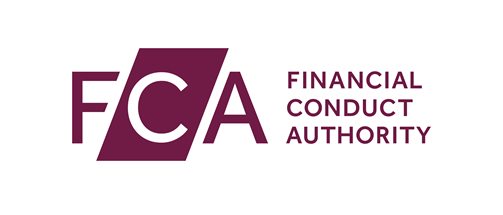 Application for Registration

Benchmark Administrator Application FormFull legal entity name of applicant firmApplicant firm names	1.1	Does the applicant firm intend to use any trading names in addition to the legal entity name given on the front of this form?	No	Yes		Give details belowLegal Entity Identifier (LEI)	1.2	Applicant firm’s LEI (if applicable)Addresses	1.3	Registered Office or other official addressIn relation to a natural person, this should be an address in the country where that person is resident for tax purposes	1.4	Does the applicant firm have a website address?	No	Yes, liveGive address below	Yes, being developedGive address (if known) and launch date belowLegal status of the applicant firm	1.5	What type of firm is the applicant firm?	Sole trader (or natural person) Continue to Question 1.12	Private limited company	Partnership (other than limited partnership or limited liability partnership)	Limited liability partnership	Public limited company	Limited partnership	Unincorporated association Other  You must detail below the legal status of the applicant firm	1.6	Date of incorporation or formation (dd/mm/yyyy)	1.7	Where was the applicant firm incorporated or formed?	England/ Wales	Scotland	Northern Ireland	Outside the UKGive details belowAuthorisation status	1.8	Is the applicant firm an FCA Authorised Person?  YesContinue to Question 1.15 No	1.9	Is the applicant firm a “supervised entity”, other than an FCA Authorised Person? YesGive details below and continue to Question 1.11 NoContinue to Question 1.10Current authorisation/ registered statusName of regulatorAddress of regulatorApplicant firm’s identification number with that regulator The activities for which it is authorisedLegal Documents	1.10	You must attach the following:Certificate of incorporation				 AttachedCopy of Partnership agreement deeds (if applicable)	 AttachedCopy of Limited Liability Partnership agreement deeds 
(if applicable)						 AttachedCopy of deed of incorporation, articles of association or other constitutional documents				 AttachedGroup structure	1.11	Is the applicant firm a member of a group?	No	Yes	You must provide an up-to-date group structure chart showing the links between any parent undertaking and subsidiaries. The undertakings and subsidiaries shown in the chart shall be identified by their full name, legal status and address of the registered office and head office).  AttachedOperations	1.12	You must provide a description of the operations of the applicant firm in the UK, whether or not subject to financial regulation, that are relevant for the activity of provision of benchmarks.Good repute	1.13	You must confirm that the applicant firm is of good repute Yes	1.14	Please provide the following details in relation to the applicant firm:any proceedings of a disciplinary nature against it (unless dismissed)?	 No Yes Give a full explanation of the events below.any refusal authorisation or registration by a financial authority? No Yes Give a full explanation of the events below.any withdrawal of authorisation or registration by a financial authority? No Yes Give a full explanation of the events below.Administering a BenchmarkAs part of your Scope of Permission Notice you will be given an ‘Administering a Benchmark’ permission.1.15	You must confirm that the applicant firm requests permission to carry on this activity.	YesDetails of professional advisers	1.16	Has the applicant firm used a professional adviser to help with this application?	No		Continue to Section 2	Yes		1.17	Name of professional adviser's firm.	1.18	Do you want us to copy all correspondence to the professional adviser?	No	Continue to Section 2	Yes	1.19	Name and contact details of professional adviserInternal organisational structure	2.1	You must attach an organisational chart showing the internal organisational structure with respect to the board of directors, senior management committees, oversight function and any other internal body exercising significant management functions involved in the provision of the benchmarks. Attached	2.2	You must attach the terms of reference, or provide a summary below of the terms of reference applicable to the bodies listed above.	Terms of reference attached	2.3	Please give details of how the applicant firm’s board of directors, senior management committees, oversight function and any other internal body exercising significant management functions are going to adhere to any governance codes or similar provisions eg industry codes. Not applicableGive details why	2.4	You must attach the procedures for ensuring that the employees of the administrator and any other natural persons whose services are placed at its disposal or under its control and who are directly involved in the provision of a benchmark have the necessary skills, knowledge and experience for the duties assigned to them and operate in respect of the provisions under Article 4(7) of the Regulation.	Attached  Not attached 	2.5	If you administer commodity benchmarks subject to Annex II of the Regulation, you must attach information to show how the applicant firm will comply with Annex II paragraph 9(a) of the Regulation.	Attached	2.6	How many employees (temporary and permanent) are involved in the provision of a benchmark(s that the applicant firm administers or will administer?	Not ApplicableSenior Managers functions	2.7	For benchmark administrators, the Senior Managers Regime applies.		(a) You must provide the name of the senior manager who is the most senior person responsible for the firm’s performance of its obligations under the senior managers regime. 		(b) You must provide the name of the senior manager who is the most senior person responsible for performance by the firm of its obligations in respect tof notification s and training of Conduct Rules. 		(c) You must provide the name of the senior manager who is the most senior person responsible for the firm’s policies and procedures for countering the risk that the firm might be used to further financial crime		(d) If you are not a pure benchmark SMCR firm, you must provide the name of the most senior manager(s) who has responsibility for the firm’s compliance with the UK regulatory system applicable to the firm (in accordance with SYSC 24.2.1 and SYSC 24.2.6(16)).		(e) If you are an Annex II administrator, You must provide the name of the most senior manager(s) responsible for ensuring that the firm satisfactorily implements the requirements of the Regulation (in accordance with paragraph 14(a) of Annex II to the Regulation).	2.8	Who will perform the following senior manager’s functions in the applicant firm? Provide their names in the relevant table below.Core Firms	Enhanced Firms	2.9	You must fill in a ‘Form A - Application to perform controlled functions under the senior managers regime’ (https://www.fca.org.uk/publication/forms/long-form-a-solo-regulated.docx ) for each person who will be performing a Senior Manager Function that you have listed in Question 2.8. This should be attached to your application in Connect (unless this is a VOP and the individual already holds a governing function for the authorised firm).How many ‘Form As’ are being sent with this application?You must also provide a ‘Senior Management Regime Statement of Responsibilities’ (https://www.handbook.fca.org.uk/form/sup/SUP_10C_ann_5D_SOR_20160307.pdf ) with each Form A. These should be attached to your application in Connect.For applicants providing only non-significant benchmarks, a summary may be provided for Questions 3.1.1-3.1.3 in the relevant box below instead of the full policies and procedures.If the applicant firm will administer an Annex I benchmark or an Annex II benchmark (see notes) please use the boxes provided for your comments.	3.1	You must attach the policies and procedures that address:3.1.1	how the current and potential conflicts of interest are or will be identified, recorded, managed, mitigated, prevented, disclosed and remedied. AttachedComments box if you need to give additional information3.1.2	the controls put in place in respect of current or potential conflicts of interest, including the controls implemented through information systems, along with any other part of the conflicts of interest management framework. AttachedComments box if you need to give additional information3.1.3	particular circumstances which apply to the applicant or to any particular benchmark provided by the applicant, in relation to which conflicts of interest are most likely arise, including where expert judgment or discretion is exercised in the benchmark’s determination process, where the applicant is within the same group as a user of a benchmark and where the applicant is a participant in the market or economic reality that the benchmark intends to measure. AttachedComments box if you need to give additional information3.2		Unless the applicant firm is only providing non-significant benchmarks you must attach an up-to–date inventory of material conflicts of interest along with the mitigation measures.  Attached N/AApplicant firm is only providing non-significant benchmarksComments box if you need to give additional information3.3		You must provide details of the structure of the remuneration policy, specifying the criteria used to determine the remuneration of the persons involved directly or indirectly in the activity of provision of benchmarks.	4.1	You must attach a copy of the policies and procedures for monitoring the activities of the provision of a benchmark or a family of benchmarks, including those relating to:For questions 4.1.1-4.1.5, applicants who are administering a non-significant benchmark only, a summary may be provided in the boxes below instead of the full policies and procedures.		4.1.1 the information technology systems. AttachedComments box if you need to give additional information4.1.2	risk management, together with a mapping of risks which may arise and which may impact the accuracy, integrity and representativeness of the benchmarks provided or the continuity of the activity of provision, along with the respective mitigation measures. AttachedComments box if you need to give additional information4.1.3 the constitution, role and functioning of the oversight function, as described in Article 3 of the Regulation and further specified in Commission Delegated Regulation (EU) 2018/1637 on procedures and characteristics of the oversight function, including procedures for the appointment substitution or removal of individuals within the oversight function. Attached Not Applicable, Annex II benchmark administrator onlyComments box if you need to give additional information4.1.4	the constitution, role and functioning of the control framework, as described in Article 6 of the Regulation, including procedures of the appointment, substitution or removal of individuals responsible for this framework. AttachedComments box if you need to give additional information4.1.5	the accountability framework as described in Article 7 of the Regulation, including procedures for the appointment, substitution or removal of individuals who are responsible for this framework. AttachedComments box if you need to give additional information	4.2	You must attach a copy of the policies and procedures of the fall-back systems and arrangements for determining and publishing a benchmark on a temporary basis. For applicants who are administering a non-significant benchmark only, a summary may be provided in the box below instead of the full policies and procedures. AttachedComments box if you need to give additional information	4.3	You must attach a copy of the policies and procedures for the internal reporting of infringements of the Regulation by managers, employees and any other natural persons who services are placed at the applicant’s disposal or under the control of the applicant. For applicants who are administering a non-significant benchmark only, a summary may be provided in the box below instead of the full policies and procedures. AttachedComments box for additional information	5.1	How many benchmarks or families of benchmarks will the applicant firm provide at the point of registration?The answers given below in Questions 5.2-5.6 can be in summary form for non-significant benchmarks.  However if the applicant is providing significant benchmarks, full answers must be given in relation to those significant benchmarks.	5.2	You must provide a description of each benchmark or family of benchmarks provided or that the applicant is intending to provide, including: 		(i) an indication of the types of benchmark (the indication should be provided to the best of the applicant firm’s knowledge, taking into the account the provisions of the Regulation) 		(ii) an indication of the sources used to determine the type of the benchmark	5.3	You must provide a description of the underlying market or economic reality that each benchmark or family of benchmarks is intended to measure, along with an indication of the sources used to provide this description.	5.4	You must provide a description of contributors (where applicable) to the benchmark or family of benchmarks along with the code of conduct as described in Article 15 of the Regulation. Code of Conduct attached Not applicable  The benchmark is not based on contributions, is a regulated-data benchmark or an Annex II benchmark.	5.5	You must provide information on measures to deal with corrections to the determination or publication of a benchmark or family of benchmarks.	5.6	You must provide information on the procedure to be undertaken by the administrator in the event of changes to or the cessation of a benchmark or a family of benchmarks in compliance with Article 28(1) of the Regulation.Schedule of benchmarks	5.7	You must complete and attach to your application on Connect the Schedule of benchmarks. See https://www.fca.org.uk/publication/forms/benchmark-schedule-form.xlsx Completed and AttachedExemptions	5.8	Is the applicant firm applying any exemptions at this stage?	NoContinue to Section 6	Not Applicable (only Annex II benchmark administrators and Annex I interest rate benchmark administrators should chose this option) Continue to Section 6	YesYou must detail the exemptions the applicant firm applying in the Schedule of Benchmarks requested in Question 5.7. Completed and attachedYou may also wish to complete and attach to your application on Connect the following Compliance statements set out in the Annexes of the Implementing Technical Standard (on the Compliance statement for administrators of significant and non-significant benchmarks) if you are administering non-significant benchmarks:Annex I of the Commission Implementing Regulation (EU) 2018/1106: (for administrators of significant benchmarks) https://www.fca.org.uk/publication/forms/benchmark-annex-i-compliance-statement.docxAnnex II of the Commission Implementing Regulation (EU) 2018/1106: (for administrators of non-significant benchmarks) https://www.fca.org.uk/publication/forms/benchmark-annex-II-compliance-statement.docx 	Annex I Completed and Attached	Annex II Completed and AttachedInput Data	6.1	For each benchmark or family of benchmarks, you must attach the policies and procedures with respect to input data including those relating to:6.1.1	the type of input data used, their priority of use and any exercise of discretion or expert judgment.If the applicant firm is administering non-significant benchmarks you can provide a summary of the procedures.  If the applicant firm is administering significant and non-significant benchmarks it can provide the information in the form of a summary for its non-significant benchmarks only. AttachedComments box if you need to give additional information6.1.2	any processes for ensuring that input data is sufficient, appropriate and verifiable.If the applicant firm is administering non-significant benchmarks only you can provide a summary of the procedures. If the applicant firm is administering significant and non-significant benchmarks it can provide the information in the form of a summary for its non-significant benchmarks only. If the applicant has non-significant benchmarks, it may choose not to provide the summary for the input data being verifiable but it must provide the summary for the input data being sufficient and appropriate. AttachedComments box if you need to give additional information6.1.3	the criteria that determine who may contribute input data to the administrator and the selection process of the contributors. If the applicant firm is administering non-significant benchmarks only you can provide a summary of the procedures. If the applicant firm is administering significant and non-significant benchmarks it can provide the information in the form of a summary for its non-significant benchmarks only. Attached Not applicable The benchmark is a regulated-data benchmark (or is not based on contributions).Comments box if you need to give additional information6.1.4	the evaluation of the contributor’s input data and the process of validating input data.If the applicant firm is administering non-significant benchmarks only you are not required to provide this information. If the applicant firm is administering significant and non-significant benchmarks it can provide the information in the form of a summary for its non-significant benchmarks only. Attached Not applicableThe applicant firm administers regulated-data benchmarks or non-significant benchmarks onlyComments box if you need to give additional informationMethodology	6.2	For each benchmark or family of benchmarks you must provide a description of the methodology highlighting the key elements of the methodology in accordance with Article 13 of the Regulation and further specified in the Commission Delegated Regulation (EU) 2018/1641 Regulatory Technical Standards specifying the information to be provided on the key elements of the methodology, the details of the internal review and the approval of a methodology and the procedures for consulting on any proposed material change in the benchmark administrator's methodology .If the applicant firm is administering non-significant benchmarks only you can provide a summary of the procedures. If the applicant firm is administering significant and non-significant benchmarks it can provide the information in the form of a summary for its non-significant benchmarks only.Comments box if you need to give additional information	6.3	You must attach the policies and procedures with respect to the methodology including those relating to: 		6.3.1	the measures taken to provide validation and review of the methodology, including any trials or back-testing performed. AttachedIf the applicant firm is administering non-significant benchmarks only you can provide a summary of the procedures. If the applicant firm is administering significant and non-significant benchmarks it can provide the information in the form of a summary for its non-significant benchmarks only.Comments box if you need to give additional information		6.3.2	the consultation process on any proposed material change in the methodology.If the applicant firm is administering non-significant benchmarks only you are not required to provide this information. If the applicant firm is administering significant and non-significant benchmarks it can provide the information only for the significant benchmarks. AttachedComments box if you need to give additional information7.1		Are any activities forming part of the process of administering a benchmark or family of benchmarks outsourced?	NoContinue to Section 8	Yes7.2		You must provide details of the outsourcing arrangements unless the applicant firm is administering non-significant benchmarks only, in which case you are not required to provide this information. If the applicant firm is administering significant and non-significant benchmarks it can provide the information for its significant benchmarks only.This must include the service-level agreements, which demonstrate compliance with Article 10 of the Regulation  Not applicableThe applicant firm administers non-significant benchmarks only	7.3	You must provide details of the outsourced functions (unless this information is already included in the relevant contracts).If the applicant firm is administering non-significant benchmarks only you can provide a summary of the procedures. If the applicant firm is administering significant and non-significant benchmarks it can provide the information in the form of a summary for its non-significant benchmarks only	7.4	You must attach the policies and procedures regarding the oversight of the outsourced activities.If the applicant firm is administering non-significant benchmarks only you can provide a summary of the procedures. If the applicant firm is administering significant and non-significant benchmarks it can provide the information in the form of a summary for its non-significant benchmarks only Attached	8.1	Is the applicant firm an Annex II benchmark administrator?	NoContinue to answer Questions 8.2-8.6 and then move to Question 8.8.	YesContinue to Question 8.7Surveillance	8.2	You must describe the surveillance procedures and processes that the applicant firm uses in order to ensure the integrity of the benchmark. Please provide any supporting documentation.	8.3	You must provide details of any analysis that you may have undertaken that demonstrates how you have mitigated the potential market abuse risks that your benchmark could be susceptible to.	8.4	You must attach an organogram of the surveillance function 	Attached	8.5	You must provide details of the escalation procedures that you have in place for reporting suspected market abuse, both internally to senior management and externally to the regulator.	8.6	You must provide details of any other market surveillance or monitoring processes that are appropriate to your application.	8.7	You must confirm that the applicant firm has established and will employ procedures to identify anomalous or suspicious transaction data and keep records of decisions to exclude transaction data from the administrators benchmark calculation process.	YesAny additional information 	8.8	Please provide details of any other information the applicant considers relevant to your application.	8.9	If you have not provided any of the requested information in this form, please specify which information you have not supplied and explain why you have not provided that information.FCA fees	9.1	Fee block B – Benchmark AdministratorsHow much annual income does the applicant firm estimate for the first year of registration in relation to the regulated activity of administering a benchmark?Declaration of on-going FCA fees liability9.2		You must confirm that the applicant firm understands that it is liable and remains liable to pay fees until such time as the FCA cancels its permission.  This is irrespective of whether it is trading, or even if it has notified us of intention to cease trading or submitted an application to cancel.	Yes 1General InformationUse this section to provide the information required under Paragraph 1 (General Information) of the Annex II to the RTS and related information that we need for domestic purposes. Please refer to the Annex II of the RTS when completing this section and ensure you have provided all the information specified.Please note that: Interest rate benchmarks are subject to Annex I to the Regulation. That annex supplements and, in some cases, replaces the requirements of Title II to the Regulation. Except where Article 19 of the Regulation provides that Title II applies, the administration and contribution of input data to commodity benchmarks is subject to the requirements of Annex II to the Regulation instead of Title II to that Regulation.If you administer an Annex I benchmark or an Annex II benchmark, your responses to the questions in this form should reflect where you are complying with a requirement of Annex I or II in addition to, or in substitution for, a provision in Title II.NameRegistered Office addressPostcodePhone number (including STD code)Email address//TitleFirst name(s)SurnameBusiness addressPostcodePhone number (including STD code)Mobile number (optional)Email address	2Organisational structure and governanceUse this section and the Form As to provide the information required under Paragraph 2 (Organisational structure and governance) of the Annex to the RTS and related information that we need for domestic purposes. Please refer to the Annex II of the RTS when completing this section and ensure you have provided all the information specified.Please note that: Interest rate benchmarks are subject to Annex I to the Regulation. That annex supplements and, in some cases, replaces the requirements of Title II to the Regulation. Except where Article 19 of the Regulation provides that Title II applies, the administration and contribution of input data to commodity benchmarks is subject to the requirements of Annex II to the Regulation instead of Title II to that Regulation. If you administer an Annex I benchmark or an Annex II benchmark, your responses to the questions in this form should reflect where you are complying with a requirement of Annex I or II in addition to, or in substitution for, a provision in Title II.Controlled functionControlled functionName of individual(s)SMF1Chief Executive functionSMF3Executive DirectorSMF9ChairmanSMF27Partner functionSMF29Limited scope functionControlled functionControlled functionName of individual(s)SMF1Chief Executive functionSMF2Chief Finance functionSMF3Executive DirectorSMF4Chief Risk functionSMF5Head of Internal auditSMF6Head of Key Business AreaSMF7Group Entity Senior ManagerSMF9ChairmanSMF10Chair of the Risk CommitteeSMF11Chair of the Audit CommitteeSMF12Chair of the Remuneration CommitteeSMF13Chair of the Nomination CommitteeSMF14Senior Independent DirectorSMF18Other overall responsibility functionSMF24Chief Operations Function3Conflicts of interestUse this section to provide the information required under Paragraph 3 (Conflict of Interest) of the Annex to the RTS and related information that we need for domestic purposes. Please refer to the Annex II of the RTS when completing this section and ensure you have provided all the information specified.Please note that: Interest rate benchmarks are subject to Annex I to the Regulation. That annex supplements and, in some cases, replaces the requirements of Title II to the Regulation. Except where Article 19 of the Regulation provides that Title II applies, the administration and contribution of input data to commodity benchmarks is subject to the requirements of Annex II to the Regulation instead of Title II to that Regulation. If you administer an Annex I benchmark or an Annex II benchmark, your responses to the questions in this form should reflect where you are complying with a requirement of Annex I or II in addition to, or in substitution for, a provision in Title II.4Internal control structure, oversight and accountability frameworkUse this section to provide the information required under Paragraph 4 (Internal control structure, oversight and accountability framework) of the Annex to the RTS and related information that we need for domestic purposes. Please refer to the Annex II of the RTS when completing this section and ensure you have provided all the information specified.Please note that: Interest rate benchmarks are subject to Annex I to the Regulation. That annex supplements and, in some cases, replaces the requirements of Title II to the Regulation. Except where Article 19 of the Regulation provides that Title II applies, the administration and contribution of input data to commodity benchmarks is subject to the requirements of Annex II to the Regulation instead of Title II to that Regulation. If you are administering a regulated-data benchmark certain Articles of the Regulation shall apply and some shall not apply, as specified in Article 17. Your responses to the questions in this form should reflect where you are complying with these requirements.If you administer an Annex I benchmark or an Annex II benchmark, your responses to the questions in this form should reflect where you are complying with a requirement of Annex I or II in addition to, or in substitution for, a provision in Title II.5Description of benchmarks providedUse this section to provide the information required under Paragraph 5 (Description of benchmarks provided) of the Annex to the RTS and related information that we need for domestic purposes. Please refer to the Annex II of the RTS when completing this section and ensure you have provided all the information specified.Please note that: Interest rate benchmarks are subject to Annex I to the Regulation. That annex supplements and, in some cases, replaces the requirements of Title II to the Regulation. Except where Article 19 of the Regulation provides that Title II applies, the administration and contribution of input data to commodity benchmarks is subject to the requirements of Annex II to the Regulation instead of Title II to that Regulation. If you are administering a regulated-data benchmark certain Articles of the Regulation shall apply and some shall not apply, as specified in Article 17. Your responses to the questions in this form should reflect where you are complying with these requirements.If you administer an Annex I benchmark or an Annex II benchmark, your responses to the questions in this form should reflect where you are complying with a requirement of Annex I or II in addition to, or in substitution for, a provision in Title II.6Input data and methodologyUse this section to provide the information required under Paragraph 6 (Input data and methodology) of the Annex to the RTS and related information that we need for domestic purposes. Please refer to the Annex II of the RTS when completing this section and ensure you have provided all the information specified.Please note that: Interest rate benchmarks are subject to Annex I to the Regulation. That annex supplements and, in some cases, replaces the requirements of Title II to the Regulation. Except where Article 19 of the Regulation provides that Title II applies, the administration and contribution of input data to commodity benchmarks is subject to the requirements of Annex II to the Regulation instead of Title II to that Regulation. If you are administering a regulated-data benchmark certain Articles of the Regulation (shall apply and some shall not apply, as specified in Article 17. Your responses to the questions in this form should reflect where you are complying with these requirements.If you administer an Annex I benchmark or an Annex II benchmark, your responses to the questions in this form should reflect where you are complying with a requirement of Annex I or II in addition to, or in substitution for, a provision in Title II.7OutsourcingUse this section to provide the information required under Paragraph 7 (Outsourcing) of the Annex to the RTS and related information that we need for domestic purposes. Please refer to the Annex II of the RTS when completing this section and ensure you have provided all the information specified.Please note that Interest rate benchmarks are subject to Annex I to the Regulation. That annex supplements and, in some cases, replaces the requirements of Title II of the Regulation. If you administer an Annex I benchmark or an Annex II benchmark, your responses to the questions in this form should reflect where you are complying with a requirement of Annex I or II in addition to, or in substitution for, a provision in Title II.8Additional  informationUse this section to provide additional information that we need for domestic purposes, including information for surveillance purposes. You can also use this section to provide any additional information you consider relevant to your application in accordance with Paragraph 8 of the Annex to the RTS.9Fees and Levies This section is included to provide the applicant information on periodic fees and levies payable to the FCA. Amount£     Confirm amount in words